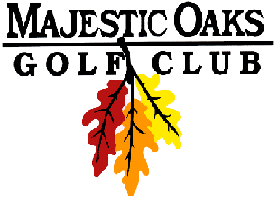 Tuesday Night Final Results2 Man Best Ball Blind Draw- Gross & NetSignature CourseSeptember 5th , 2017	Gross Team Winners	1st – Joel Swanson & Mark Barsness		Score: 35*	$23 per Player	2nd – Matt Waks & Tim Lynn			Score: 35	$15 per Player	3rd -  Craig Fleek & Gary Jacobson		Score: 36	$10 per Player	Net Team Winners	1st – Dave Erickson & Gil Igo			Score: 27	$23 per Player	2nd –Chuck Lilligren & Tom Christianson	Score: 28*	$15 per Player	3rd-  Glen Roseen & Blind Partner		Score: 28	$10 per Player	4th – Jim Weidner & Mark Oakden		Score: 30	$5 per playerCLOSEST TO PINHole #12 –Gil Igo			$20Hole #15 –Joel Swanson		$20Gross Skins $30 each 3 on #10-Jim Weidner3 on #17-Matt Waks4 on #16-Mitch ThurnerNet Skins $70 each 	2 on #14- Ross Thormodsgard1 on #15- Scott Johnson*won in scorecard playoff